DOTAZNÍK PRO KLIENTA - KONZULTACE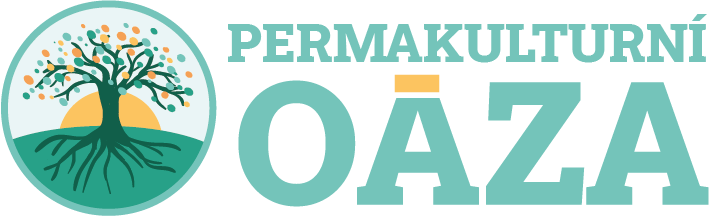 (podklad pro návrh projektu)KLIENTJméno a příjmení ___________________________Adresa   ulice: ____________________________________   část obce/města ____________________________   město/obec: _______________________________   PSČ: __ __ __  __ __Už se známe?Ne, ještě se neznáme.Ano, absolvoval/a jsem kurz “1.krok k oáze hojnosti”.Ano, absolvoval/a jsem kurz “Pěstuj v permakulturní zahradě”.Ano, konzultovali jsme spolu online.Ano, konzultovali jsme spolu osobně na pozemku.Ano, odjidnud (uveďte odkud) ______________________________________________________________________________________________________________________________________________________________________________________________________________________________SEZNÁMENÍ S PROJEKTEMPROČ ? (Proč děláte to co děláte? Jaký je hlavní záměr vašeho projektu? Čeho chcete docílit? - Tři nejhlavnější důvody - označte jeden nejdůležitější.)________________________________________________________________________________________________________________________________________________________________________________________________________________________________________________________________________________________________________CO ? - VIZE / SEN (Jaká je vaše vize? Co za projekt plánujete? - zkuste popsat v jedné výstižné větě.)__________________________________________________________________________________________________________________________________________________________________________________________________________________________________________________________________________________________________________________________________________________________________________________________________________________________________________________________________________________________________________________________________________________________________________________________________________________________________________________________________________________________JAK ? (Jak toho chcete docílit? Jak máte v plánu váš projekt realizovat?)____________________________________________________________________________________________________________________________________________________________________________________________________________________________________________________________________________________________________________________________________________________________________________________________________________________________________________________________ČAS (Kolik myslíte, že vám realizace projektu zabere času? Kolik máte času na jeho údržbu a provoz?)__________________________________________________________________________________________________________________________________________________________________________________________________________________________________________________________________________________________________________________________________________________________________________________FINANČNÍ SITUACE (Jaký máte budget (rozpočet) pro tento projekt?)________________________________________________________________________________________________________________________________________________________________________________________________________________________________________________________________________________________________________OZANČTE, CO JE PRO VÁS NEJDŮLEŽITĚJŠÍ (čísly 1 - nejvíce důležité, 2 - méně důležité, 3 - nejméně důležité)Potřebuji projekt zpracovat RYCHLE (i kdyby měl být dražší nebo méně propracovaný)Potřebuji ho DETAILNĚ PROPRACOVANÝ (i kdyby měl být dražší nebo by celý proces trval déle)Potřebuji ho LEVNĚ (i za cenu toho, že bude méně propracovaný nebo by proces trval déle)ZKUŠENOSTI, ZNALOSTI, DOVEDNOSTI (Popište jaké máte zkušenosti a dovednosti - nebo mají lidé, kteří na vašem projektu spolupracují)____________________________________________________________________________________________________________________________________________________________________________________________________________________________________________________________________________________________________________________________________________________________________________________________________________________________________________________________PODNIKATELSKÝ ZÁMĚR Máte nějaký podnikatelský záměr? _______________________________________________________________________________________________________________________________________________________________________________________________________________________________________________________________________________________________________________________________________________________________________________________________________________________________Měl by vám pozemek nebo nějaký projekt s ním související přinášet finanční zisk? (popište jak / z čeho)__________________________________________________________________________________________________________________________________________________________________________________________________________________________________________________________________________________________________________________________________________________________________________________________________________________________________________________Jak máte vymyšlenou finanční stabilitu projektu? Co by vám mělo přinášet UDRŽITELNÉ VÝNOSY - co přinese KRÁTKODOBÉ VÝNOSY a co DLOUHODOBÉ (popřípadě PASIVNÍ PŘÍJEM)? ______________________________________________________________________________________________________________________________________________________________________________________________________________________________________________________________________________________________________________________________________________________________________________________________________________________________________________________________________________________________________________________________Jaká je vaše “konkurenční výhoda” (v čem se odlišujete od ostatních podobných firem) / máte nějaký speciální produkt, který nabízíte?_____________________________________________________________________________________________________________________________________________________________________________________________________________________________________________________________________________________________________________________________________________LIDÉ (Máte nějaké lidi na pomoc s vaším projektem? Koho, kolik a na jaké činnosti, v jakém vztahu - rodina, placení brigádníci, zaměstnanci...?)____________________________________________________________________________________________________________________________________________________________________________________________________________________________________________________________________________________________________________________________________________________________________________________________________________________________________________________________POZEMEKKRAJINA + PODNEBÍ (Stručně popište v jaké krajině se pozemek nachází.)______________________________________________________________________________________________________________________________________________________________________________________________________________________________________________________________________________________________________________________________________________________________________________________________________________________________________________________________________________________________________________________________________TYP PŮDY (Máte půdu PÍSČITOU - PÍSČITO/HLINITOU - HLINITOU - HLINITO/JÍLOVITOU - JÍLOVITOU? Je vaše půda KYSELEJŠÍ nebo ZÁSADITĚJŠÍ? Pracuje se vám s ní dobře? Pokud ne, popište proč?)________________________________________________________________________________________________________________________________________________________________________________________________________________________________________________________________________________________________________ROSTLINY (Co v okolí/na pozemku roste? Jaké jsou vaše přání - které rostliny byste rádi na pozemek přidali?)Co na pozemku roste:________________________________________________________________________________________________________________________________________________________________________________________________________________________________________________________________________________________________________________________________________________________________Co na pozemku ještě chcete?__________________________________________________________________________________________________________________________________________________________________________________________________________________________________________________________________________________________________________________________________________________________________________________________________________________________________________________________________________________________________________________________________________________________________________________________________________________________________________________________________ZVÍŘATA  (Co v okolí/na pozemku žije? Jaké jsou vaše přání - které rostliny byste rádi na pozemek přidali?)Co na pozemku roste:________________________________________________________________________________________________________________________________________________________________________________________________________________________________________________________________________________________________________________________________________________________________Jaká další zvířata chcete chovat?______________________________________________________________________________________________________________________________________________________________________________________________________________________________________________________________________________JAKÁ JSOU HLAVNÍ OMEZENÍ A NEGATIVA VAŠEHO POZEMKU / PROJEKTU				 ✓ - ano  × - ne  ? - možná / částečněEroze a sesuvy půdyPoničená, špatně vyživená a chudá půdaZasolení půdyOdlesněná krajinaPříliš kyselá nebo příliš zásaditá půdaPříliš zarostlá, nepřístupná plochaSilný vítr / poryvyMráz nebo mrazová kotlinaMožnost záplav - ohrožení vodouPodmáčená půda (cca v ______ metrech pod zemí)Nebezpečí ohněChemická zátěžŠkůdci a zvířata z okolí, která působí škody ___________________________________________________________________________________________________Hluk, prach, lidé (ze sousedství)Špatný výhledNedostatek časuNedostatek finančních prostředkůNedostatek lidí na pomoc s projektemNějaké jiné omezení (popište jaké)____________________________________________________________________________________________________________________________________________________________________________________________________________________________________________________________________________________________________________MAPOVÉ PODKLADYPODKLADY (Pro návrh projektu budeme potřebovat tyto podklady)Adresa pozemku  ulice: ____________________________________ část obce/města ____________________________ město/obec: _______________________________ PSČ: __ __ __  __ __GPS souřadnice pozemku pokud je mimo zastavěnou část obce nebo součástí není stavba: ______________________________________________________Kdo pozemek/ky vlastní? Případně nájemců, kteří na pozemku hospodaří. (pokud není stejné, jako jméno klienta)__________________________________________________________________________________________________________________________________KATASTRÁLNÍ ČÍSLA všech pozemků, kterých se projekt týká (Můžete dodat i výpis z katastru v příloze)_______________________________________________________________________________________________________________________________________________________________________________________________________________________________________________________________________________________________________________________________________________________________________________________________________________________________________________________________________CELKOVÁ ROZLOHA POZEMKŮ (určených pro projekt)__________________________________________________________________________________________________________________________________Pokud mají pozemky více částí (dál od sebe), rozlohy jednotlivých částí:___________________________________________________________________________________________________________________________________________________________________________________________________MAPY (Pro návrh projektu budeme potřebovat tyto mapy, pokud máte připravte si,          pokud ne, připravím já):PODKLADOVÁ MAPA (mapa z katastru v měřítku 1:200 nebo 1:500)MAPA SOUČASNÉHO STAVU - zakreslíme do podkladové mapy (= jak pozemek vypadá nyní, co všechno se na něm nachází)VRSTEVNICOVÁ MAPAHISTORICKÉ MAPY (Co bylo na pozemku dříve, pokud seženete např. před 5, 10 a 30 lety)Do map zakreslíme: Velikosti pozemku a budov (ha / m2)Zdroje vody a vodní plochySoučasné a potencionální budoucí zemní úpravy na pozemkuPřístup na pozemek + cesty (a parkovací místa), včetně cestiček a pěšinek uvnitř pozemkuPloty a oploceníStruktury (stavby, budovy, hospodářské budovy, přístřešky pro zvířata, skleníky, dřevníky…)Energetické systémy na pozemkuMísto pro lesní a produkční systémy (jedlé lesy, produkční zahrady, záhony, akvaponické systémy…)Zvířecí systémy (umístění)SvahyKlidové a odpočinkové zóny, letní kuchyň, gril, ohniště, sauna, bazén...Herní prvky a místa pro dětiVýhledy (zachovat/odstínit)Zvláštnosti pozemkuSRDCE ZAHRADY (Zóna 0)ZÓNYSEKTORY (+ hlavní omezení pozemku)FLOW PLAN FOTOGRAFIE (Pokud máte připojte do přílohy fotografie pozemku, nebo vyfotíme na        místě)DEADLINE - do kdy musí být projekt hotovýData vyhotovení dílčích částí projektu: SKICA:____________________________________________________________________STUDIE:___________________________________________________________________OSAZOVACÍ PLÁN:___________________________________________________________DALŠÍ ČÁSTI: _______________________________________________________________KONEČNÝ TERMÍN PROJEKTU: _________________________________________________